Department of Human Resources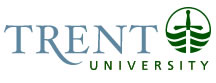 OPSEU Job DescriptionJob Title: 	Financial Officer				Job Number: 	A-328NOC: 	1431Band:	7					Department: 	Housing Services				Supervisor Title: 	Director, Housing Services			Last Reviewed:	January 7, 2019	The Financial Officer is responsible for the day to day financial functions of Housing Services at Trent University.  This involves advising the director on a variety of complex financial issues, ensuring compliance with generally accepted accounting principles and university requirements, evaluating financial objectives, preparing and analyzing financial reports, comparing actual performance with projected results and advising on the reasons for variations.  Under the general supervision of the Director, the incumbent prepares annual budgets, forecasts, long-range plans, financial reports, analyses and reconciliations of moderate complexity to support decision making and/or the implementation of financial decisions.  The Financial Officer will prepare a multi-year strategic budget and assist the housing leadership team with the monitoring of budget accounts.  The incumbent is responsible for coordinating the residence and foodservices student billing processes and working collaboratively with Foodservices, TrentU Card, and Financial Services address accounts receivable issues. The incumbent keeps current in University financial policies and practices and advises the Housing leadership team regarding policies, procedures and other financial requirements.  The incumbent will act as the primary point of contact in the department for financial matters regarding analysis, recommendations, procurement and project planning for the department.The Financial Officer provides basic administrative support to the housing leadership team.Key ActivitiesFinancial Administration							30%Under the general supervision of the Director, establishes departmental internal controlsReview, recommend, and process procurement actions ensuring completeness, compliance, and accuracyOversees and continually monitors all departmental financial matters and makes recommendations regarding budget allocations, resolution of financial issues that arise, and appropriate procedural changes as requiredPrepares monthly journal entries, analyzing account problems to adjust/correct on a timely basisPrepares and monitors financial reports and is responsible for budget reconciliation.  Provides insight and analysis of budget status of projects within the department and alerts appropriate manager of potential budget challenges/concernsAnalyze salaried lines to ensure alignment with budget and works with Payroll on discrepancies.Reviews and reconciles non-salary expenses and deals with discrepanciesMaintains and organizes financial records, files, reports and tools including electronic and physical document managementMonitor and review individual purchasing card accounts for the department to ensure institutional standards are metEnsure that accounts payable are processed in accordance with policyCoordinate payroll of all student staff within the departmentPrepares and provides financial documentation to internal and external auditorsReview financial reports generated and those received from Financial Services are reviewed and checked for accuracy against departmental records and in accordance with established criteria; follows up on issues; alerts Director of significant concernsIn accordance with leases and contracts develops payment schedules for implementation by Financial ServicesBudget & Financial Planning 								25%Under the general direction of the Director, and in alignment with university policy, coordinate the annual budget process and develop draft budget plans for the $12M ancillary operating accounts of residencesCreate the annual budget for approval that accurately forecasts revenue and expenses within established guidelines to fund the annual operation of the departmentUnder the general direction of the Director, develop a multiple year strategic budget for department’s short- and long-term plans and revenue projections, for approvalMonitor and provide statistical analysis in the form of budget reports to actual variances Access monthly operating statements or other reports as needed that address expenses and revenues to budget and indicate trends and variances from current and previous yearsProvide monthly variance updates on financial status of department With direction from the Director, implement the rate setting process including researching other Universities fee structures and create comparison models for strategic decision makingDevelop operating reports for use by staffDevelop budgeting tool (spreadsheets) for use by staff to collect and report their individual fiscal projections and expendituresPrepare budget and financial models for specific projects and strategic forecasting, as required; work with Financial Services, Student Accounts, Institutional Research and Trent Card to construct custom reports and gathers historical or statistical information.Create and monitor individual project budgets (i.e. individual annual facilities project budgets)Provides financial analysis, recommendations and ad-hoc reports to inform decisions related to the day-to-day and long-range financial planning.Prepares an overall picture of the financial status, identifying potential problems and proposing solutions to the Housing leadership team.Performs trend analysis and variance analysis of housing needs.Prepare special reports for Director.  Analyze data with the aid of Excel, Word, Iris, Datatel, StarRez and Access to assist in clarification and decision making.Student Billing & Accounts								25%Under the general direction of the Director, develop, implement, and evaluate processes including the charging and collection of housing related fees for graduate and undergraduate studentsUsing approved fees, accurately develop residence fee and meal plan fee tables for finance and upload tables into StarRezCoordinate with Financial Services to ensure all student accounts are updated in accordance with university policies and datesComplete billing adjustments in StarRez and reconcile with student accounts in Colleague (note adjustments may be required as a result of room transfers, withdrawals, cancellations, etc.)Process departmental charges for students to StarRez and reconcile with student account in Colleague (not charges may include lost key charges, damage/cleaning charges, restitution, etc.)Post refunds in StarRez and reconcile with student accounts in Colleague as required Run reports and reconcile student accounts to StarRez reports; work with Occupancy Management Coordinator and Financial Services to address issues relating to application fees and depositsSemi annually run non-payment reports and follow up with Financial Services to address issuesParticipates in the Housing and Food Services appeals committeeUpdates taxi authorization list annually, applies charges to student accounts for emergency taxi chits, and reconciles student charges with taxi provider invoices in the Taxi Service Program. Administration									10%Provide basic administrative support for the Housing leadership teamResponsible for departmental office equipment purchase (e.g. printers, computers, iPads, card readers, etc.)Initiate account requests, changes, and cancellations for all employees in Housing Services (e.g. email, share drive, and network accounts, departmental listservs, colleague requests, VISA and AmEx cards, cellphones, etc.)Maintain attendance management system for departmentOversee the Housing Services vehicle, including administering and tracking authorized drivers and completed formsLiaise with Risk Management regarding vehicle procedures and licence plate renewalsMaintains the filing system for the office, including financial, programming, administration and staff files.Orders office supplies as required.Other										10%Train staff on internal finance, expense reconciliation,, and budget processesRepresents the department on committees, task forces, and working groups as requiredUpholds residence agreement and policies when necessaryParticipate in planning and execution of move in/move out processes, working collaboratively with housing services staffBe knowledgeable of emergency response procedures and implement as requiredProvides assistance to the Housing Services main office when neededParticipate in departmental meetings and committees as requiredOpens and directs incoming mail.Reviews monthly long distance billing for the department and maintains records.Education University Degree (3 year) a major in Accounting or Finance.  Certification or equivalent knowledge of financial modeling an asset.Experience RequiredThree to five years of recent financial accounting experienceExcellent computer skills; Intermediate level proficiency with word processing (MS Word). High proficiency in database/spreadsheet (MS Access/MS Excel) software; knowledge of Datatel and/or StarRez an asset.Experience with budgetary procedures, bookkeeping, data manipulation, and meticulous attention to numerical and contextual detailAbility to critically read and interpret data and analyse transactionsGood written and oral communication skills.A clear understanding and demonstrated abilities for diplomacy and confidentiality required.Strong orientation toward serving students and good interpersonal skills.Ability to work enthusiastically both independently and as part of a team.Excellent organizational and time management skills.Responsibility for the Work of OthersDirect Responsibility1-2 student employeesIndirect ResponsibilityProvides training on internal financial processes to Housing staffReminds Director and Managers of important administrative and budgeting deadlines and proceduresCoordinates departmental budget processAnalytical ReasoningFinancial modelling Review relevant legislation (as appropriate) and interpret budget implications to alert Managers/DirectorWork with Managers, payroll, and external individuals at other institutions to synthesize problems and develop creative scenarios based on broad goals from DirectorPrepare reports for a variety of audiences on scenarios which may include the Director, HR, staff in the unit, student leaders, etc.Adjust student accountsOccurs weekly throughout the academic year for a variety of reasonsReview, understand and interpret departmental proceduresConsults with other departmental and university staff as appropriate (e.g. TrentU Card, Foodservices, Financial Services, etc.)Utilizes technology to update student accounts, using appropriate processesReconciles StarRez updates with Colleague accountIdentifies concerns and works with Financial Services to address concernsCommunicate changes as appropriateMakes recommendations to alter processes as requiredDecision MakingInterpreting policy & procedureReviewing and interpreting university policy and procedure to be able to make and rationalize decisions using broad frameworks, policy interpretations, and contracts. Reallocating budget accounts, charging students, and/or initiating refunds to students Each scenario with students are different and require sound judgement and reasoning to interpret different responses to needs.Participate in appeals committee to provide information and make decisions relating to student financial appeals.ImpactFailure to maintain accurate records may result in improper budgeting affecting the operation negatively.  Housing is funded by ancillary fees.Failure to provide accurate and effective financial data may result in students being billed incorrectly, impacting the housing budget, operation, and reputation of the institution.Failure to conduct appropriate budget modeling may lead to losses in revenue and/or failure for housing to meet annual commitments.  As budget is ancillary, this may result in decisions needing to be made by the Director regarding staff layoffs, loss of services, decreased quality of program and/or facilities.CommunicationInternalDraft reports regarding financial status of the department for various audiences ranging from senior administration to studentsCommunicating for the purpose of exchanging information, decision making, training, etc.Housing Services professional and student staffFinancial Services staff – Budget Services Manager, Assistant Manager, Accounting Services, Accounting Clerks, Manager, Student Accounts, Manager, PurchasingConferences, Foodservices, Card Office, and Risk Management staffResidence students and families/supportersOther university staff and faculty in the course of daily interactionsExternalCounterparts in other housing operations within Canada and the United StatesCommunicating for the purposes of exchanging information, decision making, accounts receivable/payable, addressing concerns, etc.Contractors and vendorsStudents and familiesMotor/ Sensory SkillsDexterity: operating a computer, running programsHand eye coordination: transferring data from small type on paper such as receipts to electronic documentsEffortMentalHigh level of sustained concentration and clear thinking while processing a large volume of data in short periods of time is requiredPhysicalSitting for extended periods of timeWorking ConditionsMust be able to work evenings and weekends where required (frequent through mid-August to mid-September, early January, mid-April to mid-May)Significant computer use; Significant portion of the day is spent reviewing data and spreadsheets at the computerFast paced environment, where bed allocation changes rapidly causing frequent updates to work including regularly developing new budget modelsFrequent interruptionsDeadline/time pressures – Pressures of meeting deadlines such as closing of month-end and year-end